1. DATOS DE VENTANILLA:                                                                                                              N° de FolioPROGRAMA:1.1 No. de identificación o registro en padrón 1/2.1 Persona física2.2 Persona moral y Grupo Informal (RFC no aplica para Grupo Informal)2.2.1. Nombre de institución, órgano colegiado, etc. (En su caso): 1/ Los solicitantes registrados en alguno de los padrones, podrán tener acceso a sus datos personales para facilitar el llenado de su formato de solicitud.Deberá incluir relación de beneficiarios, con sus datos generales. 2.2.2 Representante legal2.2.3 Representante legal (2) En su caso2.2.4 Actividad Económica2.3 Domicilio del solicitante (Persona Física u Otro) 3. DATOS DE LA CUENTA BANCARIA (Solo a los componentes que les aplica según requisitos específicos)4. DATOS DEL PROYECTO, UNIDAD ECONÓMICA O PREDIO. (Sólo a los componentes que les aplica según requisitos específicos)Tipo de proyecto: “Cuando no requiere proyecto, llenar los datos de ubicación del predio o unidad de producción en el que se aplicarán los incentivos”4.1 Ubicación del Proyecto:Coordenadas geográficas (ubicar un punto al interior del predio en donde se realizará el proyecto):Nota: En varios componentes se requiere especificar los siguientes campos; ciclo, cultivo, superficie sembrada, año, para que se evalúe.5. COMPONENTES e INCENTIVOS (CONCEPTOS DE APOYO) SOLICITADOS: 6.  CRITERIOS :7.  DECLARACIONES DEL SOLICITANTEDeclaro bajo protesta de decir verdad:a)	Que no realizo actividades productivas ni comerciales ilícitas.b)	Que estamos al corriente con las obligaciones requeridas por la Secretaría en las presentes Reglas de Operación.c)	Que aplicaremos los incentivos únicamente para los fines autorizados, y que, en caso de incumplimiento por nuestra parte, la consecuencia será la devolución del recurso y los productos financieros; así como la pérdida permanente del derecho a la obtención de incentivos de la Secretaría.d)	Que estoy al corriente en mis obligaciones fiscales. 	Sí (   )   No (   )e)	Que estoy exento de obligaciones fiscales.	Sí (   )   No (   )f)	Con fundamento en el artículo 35 de la Ley Federal de Procedimiento Administrativo acepto la recepción de notificaciones relacionadas con la presente solicitud a través de la página electrónica de la Secretaría de Desarrollo Rural y/o de la página electrónica del municipio en caso de ser Municipalizado, la cual me comprometo a revisar periódicamente.           g. Para PRODEZA, VOSC y COUSSA además tenencia de la tierra, población total de la localidad             apoyada o la que se apoyará, población económicamente activa, número de mujeres y hombres.h)	Conforme a lo establecido en las presentes Reglas de Operación de la Secretaría de Agricultura, Ganadería, Desarrollo Rural, Pesca y Alimentación, manifiesto bajo protesta de decir verdad que no he recibido o estoy recibiendo incentivos de manera individual u organizada para el mismo concepto del Programa, Componente u otros programas de la Secretaría, que impliquen que se dupliquen incentivos para el mismo concepto de este programa (salvo que se trate de proyectos por etapas).i)	Manifiesto que los datos son verídicos y me comprometo a cumplir con los ordenamientos establecidos en las Reglas de Operación y Lineamientos correspondientes, así como de toda la legislación aplicable.j)	Expreso mi total y cabal compromiso, para realizar las inversiones y/o trabajos que me correspondan, para ejecutar las acciones del proyecto aludido hasta la conclusión.k)	Eximo a la Secretaría de toda responsabilidad derivada del depósito del importe del incentivo que se me otorgue, [en la cuenta bancaria que se precisa con antelación], toda vez que los datos que de ella he proporcionado son totalmente correctos y vigentes, en cuanto la Secretaría efectúe los depósitos del importe que me corresponda, me doy por pagado. En caso de reclamación del depósito, para comprobar que el pago no se ha efectuado, me comprometo a proporcionar los estados de cuenta emitidos por el banco que la Secretaría requiera; con este documento me hago sabedor de que la Secretaría se reserva el derecho de emitir el incentivo mediante otra forma de pago; cuando así lo determine autorizo al banco para que se retire los depósitos derivados de los programas de la Secretaría efectuados por error en mi cuenta, así como los que no me correspondan o los que excedan al incentivo al que tengo derecho y sean reintegrados a la cuenta bancaria del Programa correspondiente.l)	La entrega de la presente solicitud, así como de la documentación solicitada, no implica aceptación u obligación del pago de los incentivos por parte de la Secretaría, los órganos sectorizados y las instancias ejecutoras.8. OBSERVACIONES en su caso.“Los datos personales recabados serán protegidos e incorporados y tratados en el sistema de datos personales “base de datos de beneficiarios de programas de apoyo” con fundamento en la Ley Federal de Transparencia y Acceso a la Información Pública Gubernamental, así como la Ley Federal de Protección de Datos Personales en Posesión de los Particulares y cuya finalidad es proporcionar información sobre los beneficiarios de los diversos programas de incentivo, a efecto de dar protección a los datos de los beneficiarios de los apoyos de los programas y componentes”.“Este Programa es público, ajeno a cualquier partido político. Queda prohibido su uso para fines distintos a los establecidos en el Programa”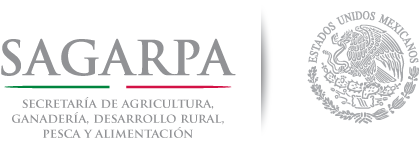 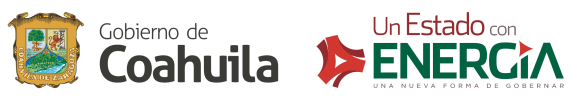 ANEXO ISolicitud Única de ApoyoConcurrencia con las Entidades FederativasIntegral de Desarrollo RuralComponenteInstancia EjecutoraEdoMunicipioVentanillaDíaMesAñoConsecutivoComponenteInstancia EjecutoraEdoMunicipioVentanillaDe recepciónDe recepciónDe recepciónConsecutivo¿Está  usted  registrado  en  el SURI,   en el  Padrón  Ganadero  Nacional,  u otro padrón, o es beneficiario de PROAGRO Productivo (antes PROCAMPO), de PROGAN, de energéticos marinos y ribereños, tiene número de unidad pecuaria, o de otro Componente?,   ¿Está  usted  registrado  en  el SURI,   en el  Padrón  Ganadero  Nacional,  u otro padrón, o es beneficiario de PROAGRO Productivo (antes PROCAMPO), de PROGAN, de energéticos marinos y ribereños, tiene número de unidad pecuaria, o de otro Componente?,   ¿Está  usted  registrado  en  el SURI,   en el  Padrón  Ganadero  Nacional,  u otro padrón, o es beneficiario de PROAGRO Productivo (antes PROCAMPO), de PROGAN, de energéticos marinos y ribereños, tiene número de unidad pecuaria, o de otro Componente?,   ¿Está  usted  registrado  en  el SURI,   en el  Padrón  Ganadero  Nacional,  u otro padrón, o es beneficiario de PROAGRO Productivo (antes PROCAMPO), de PROGAN, de energéticos marinos y ribereños, tiene número de unidad pecuaria, o de otro Componente?,   ¿Está  usted  registrado  en  el SURI,   en el  Padrón  Ganadero  Nacional,  u otro padrón, o es beneficiario de PROAGRO Productivo (antes PROCAMPO), de PROGAN, de energéticos marinos y ribereños, tiene número de unidad pecuaria, o de otro Componente?,   ¿Está  usted  registrado  en  el SURI,   en el  Padrón  Ganadero  Nacional,  u otro padrón, o es beneficiario de PROAGRO Productivo (antes PROCAMPO), de PROGAN, de energéticos marinos y ribereños, tiene número de unidad pecuaria, o de otro Componente?,   ¿Está  usted  registrado  en  el SURI,   en el  Padrón  Ganadero  Nacional,  u otro padrón, o es beneficiario de PROAGRO Productivo (antes PROCAMPO), de PROGAN, de energéticos marinos y ribereños, tiene número de unidad pecuaria, o de otro Componente?,   SíNorespuesta sea: “Sí” indicar en cuálrespuesta sea: “Sí” indicar en cuály proporcionar su número de identificación o folio (S):y proporcionar su número de identificación o folio (S):y proporcionar su número de identificación o folio (S):y proporcionar su número de identificación o folio (S):y proporcionar su número de identificación o folio (S):2. DATOS DEL SOLICITANTEMUJERHOMBRE* CURP:RFC:Nombre (s):Nombre (s):Nombre (s):Primer ApellidoPrimer ApellidoPrimer ApellidoPrimer ApellidoPrimer ApellidoddddddmmaaaaaSegundo ApellidoSegundo ApellidoSegundo ApellidoSegundo ApellidoSegundo ApellidoFecha de NacimientoFecha de NacimientoFecha de NacimientoFecha de NacimientoFecha de NacimientoFecha de NacimientoFecha de NacimientoFecha de NacimientoFecha de NacimientoFecha de NacimientoFecha de NacimientoFecha de NacimientoFecha de NacimientoNacionalidad:Nacionalidad:Nacionalidad:Estado de Nacimiento:Estado de Nacimiento:Estado de Nacimiento:Estado de Nacimiento:Estado de Nacimiento:Sexo:Estado Civil:Estado Civil:Teléfono (Lada):Teléfono (Lada):Teléfono (Lada):Teléfono (Lada):Teléfono Celular:Teléfono Celular:Teléfono Celular:Teléfono Celular:Correo Electrónico:Correo Electrónico:Correo Electrónico:Fax:*Tipo de identificación Oficial:*Tipo de identificación Oficial:*Tipo de identificación Oficial:*Tipo de identificación Oficial:*Tipo de identificación Oficial:*Tipo de identificación Oficial:*Tipo de identificación Oficial:Número de la identificación:Número de la identificación:Número de la identificación:Número de la identificación:Número de la identificación:Número de la identificación:Número de la identificación:Edad:Edad:*Nombre de la persona moral: *RFC:*Homoclave:*Homoclave:*Homoclave:*Homoclave:*Fecha de constitución*Fecha de constitución*Fecha de constitución*Fecha de constitución*Fecha de constitución*Fecha de constitución*Fecha de constitución*Fecha de constitución*Fecha de constitución*Fecha de constitución*Fecha de constitución*Fecha de constitucióndddddmmmmmaa Objeto social de la persona moral: Objeto social de la persona moral:Teléfono:Correo Electrónico:No. total de sociosNo. socios moralesNo. de socios físicos(Integrantes Gpo. Informal)                (Integrantes Gpo. Informal)                     (Integrantes Gpo. Informal)(Integrantes Gpo. Informal)                (Integrantes Gpo. Informal)                     (Integrantes Gpo. Informal)(Integrantes Gpo. Informal)                (Integrantes Gpo. Informal)                     (Integrantes Gpo. Informal)(Integrantes Gpo. Informal)                (Integrantes Gpo. Informal)                     (Integrantes Gpo. Informal)(Integrantes Gpo. Informal)                (Integrantes Gpo. Informal)                     (Integrantes Gpo. Informal)(Integrantes Gpo. Informal)                (Integrantes Gpo. Informal)                     (Integrantes Gpo. Informal)No. socias mujeresNo. de socios hombresNombre del representante legal (1):Nombre del representante legal (1):Sexo:Primer ApellidoSegundo ApellidoCURP:Teléfono (Lada):Teléfono (Lada):Correo Electrónico:Correo Electrónico:Correo Electrónico:Fax:*Tipo de identificación Oficial:*Tipo de identificación Oficial:*Tipo de identificación Oficial:*Tipo de identificación Oficial:Número de la identificación oficial:Número de la identificación oficial:Número de la identificación oficial:*Documento de acreditación del representante legal:*Documento de acreditación del representante legal:*Documento de acreditación del representante legal:*Documento de acreditación del representante legal:*Documento de acreditación del representante legal:Nacionalidad:Nombre del representante legal :Nombre del representante legal :Sexo:Primer ApellidoSegundo ApellidoCURP:Teléfono (Lada):Teléfono (Lada):Correo Electrónico:Correo Electrónico:Correo Electrónico:Fax:*Tipo de identificación Oficial:*Tipo de identificación Oficial:*Tipo de identificación Oficial:*Tipo de identificación Oficial:Número de la identificación oficial:Número de la identificación oficial:Número de la identificación oficial:*Documento de acreditación del representante legal:*Documento de acreditación del representante legal:*Documento de acreditación del representante legal:*Documento de acreditación del representante legal:*Documento de acreditación del representante legal:Nacionalidad:Tipo de domicilio*:    UrbanoRural*Tipo de asentamiento humano:ColoniaColoniaFraccionamientoManzanaPuebloRanchoGranjaGranjaEjido                                                      Ejido                                                      HaciendaOtro*Nombre del asentamiento humano:*Nombre del asentamiento humano:*Tipo de vialidad:AvenidaBoulevardCalleCallejónCalzadaPeriféricoPrivadaCarreteraCamino   Otro*Nombre de vialidad:*Nombre de vialidad:*Nombre de vialidad:*Estado:*Municipio:*Localidad:Número exterior 1:Número exterior 1:Número interior:Número interior:*Código Postal:*Código Postal:Referencia 1 (entre vialidades):Referencia 1 (entre vialidades):Referencia 1 (entre vialidades):Referencia 1 (entre vialidades):Referencia 2 (vialidad posterior):Referencia 2 (vialidad posterior):Referencia 2 (vialidad posterior):Referencia 2 (vialidad posterior):Referencia 3* (Descripción de ubicación):Referencia 3* (Descripción de ubicación):Referencia 3* (Descripción de ubicación):Referencia 3* (Descripción de ubicación):Institución Bancaria:Cuenta interbancaria CLABE:Cuenta interbancaria CLABE:SucursalNombre del proyecto:NuevoContinuación Objetivo del proyecto:Tipo de asentamiento humano:*:    Ejido                                                      Pequeña Propiedad*Localidad:*Municipio:Superficieha (total de predio)Superficieha (a sembrar)Latitud N:Longitud:Elevación:msnm.5.1 Apoyo solicitado5.1 Apoyo solicitado5.1 Apoyo solicitado5.1 Apoyo solicitadoMonto en pesosMonto en pesosMonto en pesosMonto en pesosMonto en pesosMonto en pesosConcepto de apoyo solicitadoSub concepto de apoyo solicitadoUnidad de medidaCantidad SolicitadaApoyo  federal solicitadoApoyo estatal solicitadoAportación del ProductorOtras fuentes de financiamientoOtras fuentes de financiamientoInversión TOTALDescripción(opcional)Concepto de apoyo solicitadoSub concepto de apoyo solicitadoUnidad de medidaCantidad SolicitadaApoyo  federal solicitadoApoyo estatal solicitadoAportación del ProductorCréditoOtro apoyo gubernamentalInversión TOTALDescripción(opcional)¿Recibió incentivos o apoyos de los programas o componentes de la SAGARPA  y la Secretaria de Desarrollo Rural en años anteriores?¿Recibió incentivos o apoyos de los programas o componentes de la SAGARPA  y la Secretaria de Desarrollo Rural en años anteriores?¿Recibió incentivos o apoyos de los programas o componentes de la SAGARPA  y la Secretaria de Desarrollo Rural en años anteriores?¿Recibió incentivos o apoyos de los programas o componentes de la SAGARPA  y la Secretaria de Desarrollo Rural en años anteriores?¿Recibió incentivos o apoyos de los programas o componentes de la SAGARPA  y la Secretaria de Desarrollo Rural en años anteriores?SÍNO¿Cuál(es) Programa(s) o componente(s)?MontoAñoCriterios de selección, calificación y dictamenAplica SI o NOCantidad del ÍndiceCantidad del ÍndicePuntosIncremento de la producción.%Valor Agregado a la producción.%Mayor número de empleos directos.No.Mayor número de beneficiarios directos.No.Nombre de la localidad / Índice de CONAPO, (grado de marginación).Nombre de la localidad / Índice de CONAPO, (grado de marginación).Nombre de la localidad / Índice de CONAPO, (grado de marginación).Nombre de la localidad / Índice de CONAPO, (grado de marginación).Nombre de la localidad / Índice de CONAPO, (grado de marginación).GradoTotal de puntos obtenidosTotal de puntos obtenidosTotal de puntos obtenidosTotal de puntos obtenidos9. FIRMAS:9. FIRMAS:9. FIRMAS:Sello de la ventanilla9.1 Nombre completo y firma o huella digital del o los solicitantes9.1 Nombre completo y firma o huella digital del o los solicitantes9.1 Nombre completo y firma o huella digital del o los solicitantes9.2   Nombre completo y firma del representante legal (o en su caso del representante del Grupo)9.2   Nombre completo y firma del representante legal (o en su caso del representante del Grupo)9.2   Nombre completo y firma del representante legal (o en su caso del representante del Grupo)9.3 Nombre completo, firma y cargo del funcionario receptor (indicar Instancia Ejecutora a la que pertenece)9.3 Nombre completo, firma y cargo del funcionario receptor (indicar Instancia Ejecutora a la que pertenece)9.3 Nombre completo, firma y cargo del funcionario receptor (indicar Instancia Ejecutora a la que pertenece)Lugar y FechaLugar y FechaLugar y Fecha